Attachment 2FCAS Online Survey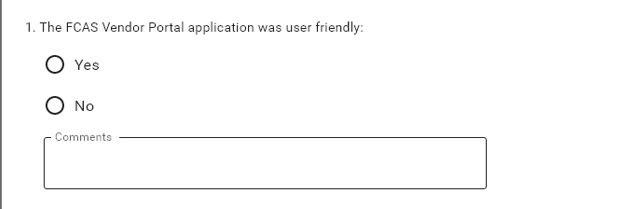 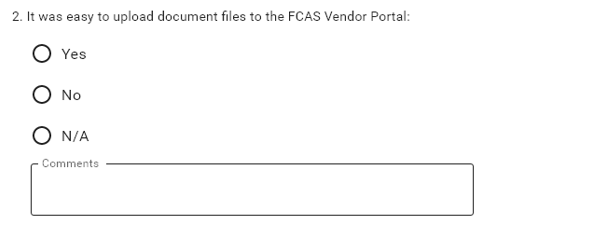 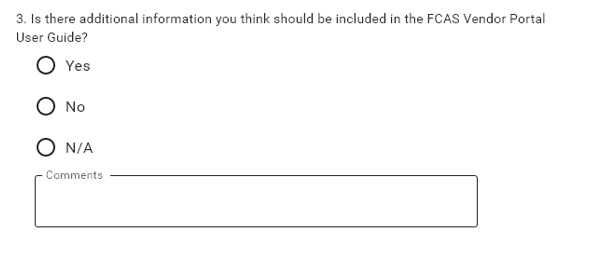 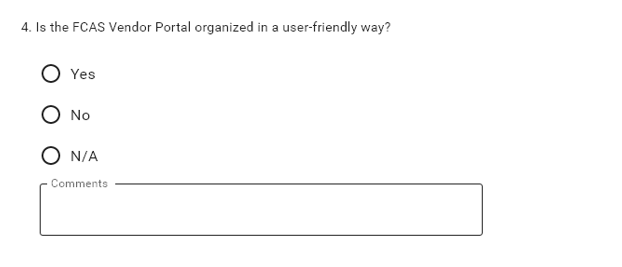 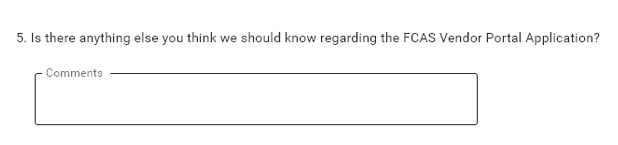 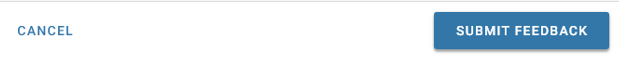 